Районный отдел образованияместной администрацииКваркенского районаОренбургской областиМуниципальное автономноеобщеобразовательное учреждение«Уртазымская основнаяобщеобразовательная школа»462875, Оренбургская область Кваркенский районс. УртазымТел. (35364) 2-45-16E-mail: askarurtazim@mail.ruПРИКАЗ№ 138 от 18.08.2023 годаО внедрении Единой модели                                                                                  профессиональной ориентации в ОО        В соответствии с Федеральным законом от 29.12.2012 г.    № 273-ФЗ «Об образовании в  Российской Федерации»   (ред. от 01.03.2020 г.), Федеральным законом от 31.07.2020 г. № 3077-ФЗ «О внесении изменений в ФЗ «Об образовании в Российской Федерации»  по вопросам воспитания обучающихся, во исполнение поручений Президента РФ  от 23.02.2018 г. № пр-328 п..1, от 20.12.2020 г.   № Пр-2182, в рамках реализации федерального проекта «Успех каждого ребенка» национального проекта  «Образование», приказа РОО от 10.08.2023 г. № 272 «О внедрении Единой модели     профессиональной ориентации в ОО Кваркенского района»ПРИКАЗЫВАЮ:Внедрить Единую модель профессиональной ориентации (Профминимум) в МАОУ «Уртазымская  ООШ» с 1 сентября 2023 года.Назначить ответственным за реализацию профминимуму директора школы Старикову Т .Н .Назначить специалистом, ответственным за реализацию профориентационной работы  по школе учителя  Шеваракову С .Н .Утвердить план мероприятий (дорожную карту) по внедрению Единой модели   профессиональной ориентации – профориентационный минимум (Профминимум).                                                                                                                                                                                                        (Приложение 1).Утвердить план  профориентационной работы на 2023-2024 учебный год в соответствии с базовым уровнем реализации Профминимума.   (Приложение 2).Разместить на официальном информационном    ресурсе школы в сети Интернет список ДООП с профориентационным компонентом,  доступных обучающимся 6-9 классов в 2023-2024 учебном году.Срок: до 16.08.2023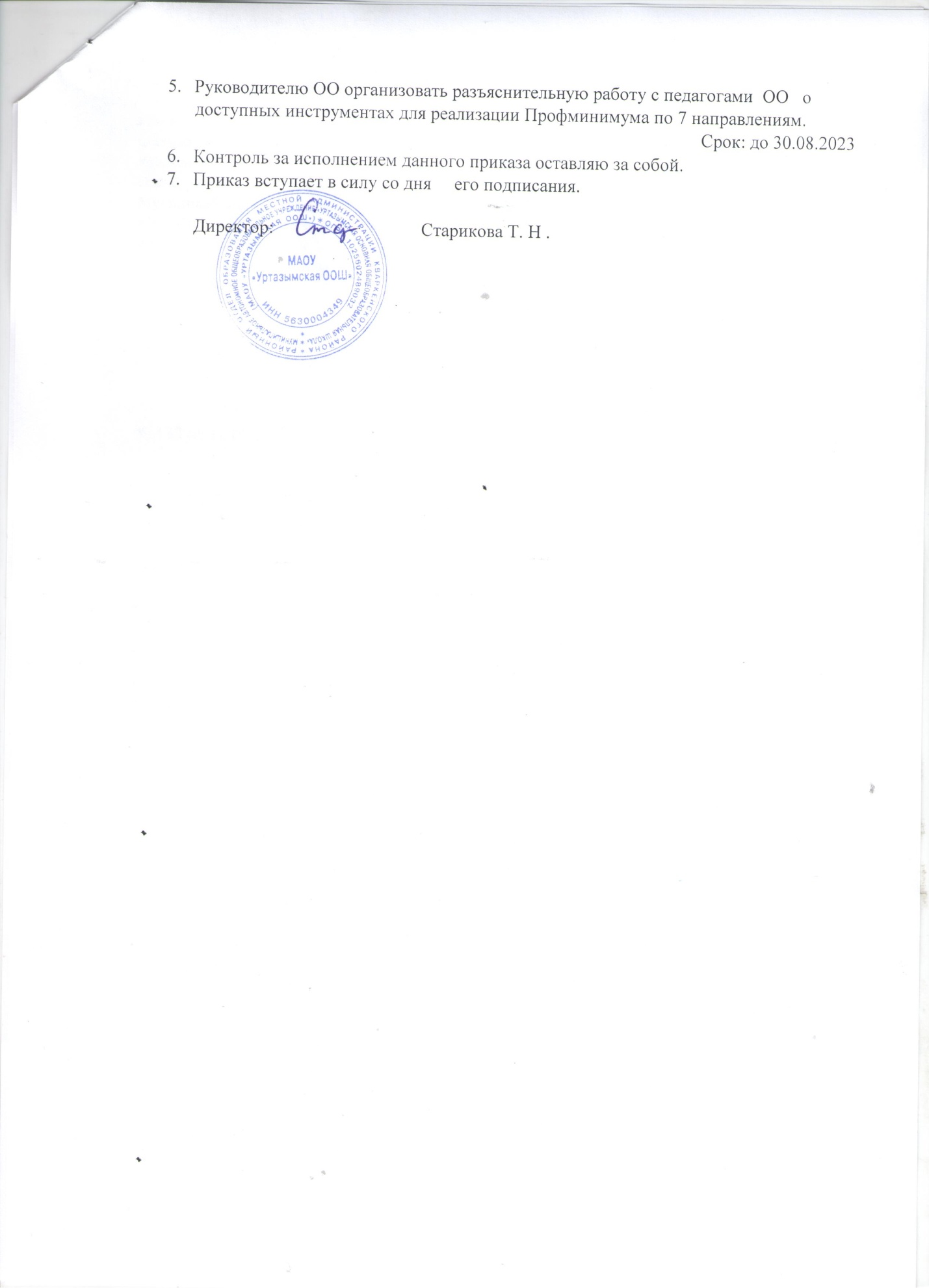 